Методическая разработка (С применением здоровьесберегающих технологий)По теме «Музыкальная зарядка»Педагог: Елена Владимировна ГилёваВведение  Понятие "здоровьесберегающие технологии" объединяет в себе все  упражнения и работу в деятельности объединения по формированию, сохранению и укреплению здоровья обучающихся.  Занятия музыкой способствуют - повышению умственной работоспособности детей, предупреждению преждевременного наступления утомления и снятия у них мышечного статического напряжения.   Кроме того, занятия музыкой способствуют хорошему психологическому климату в объединении, дают эмоциональную разрядку, помогают сохранить правильную осанку и общее физическое состояние обучающихся.   Дети учатся правильно дышать, что предотвращает нарушение деятельности сердечно - сосудистой и дыхательной систем, снижению насыщения крови кислородом, нарушению обмена веществ.    Исходя из выше сказанного, стоит отметить, что занятия музыкой не только оздравливают ребенка, но и способствуют предотвращению многих болезней.Конспект занятияТема: «Музыкальная зарядка»Цель: сохранение здоровья и формирование знаний, умений и навыков по здоровому образу жизни с помощью музыки. Задачи:Познакомить с упражнениями: на дыхание, на артикуляциюРазвивать чувства ритма и ритмичности движения под музыкуРазвивать организованность, внимательность и наблюдательностьРазвивать чистоту интонирования и хоровой дикции, навыка пения на опореВоспитывать любовь к музыке, культуры восприятия и исполнения музыкальных произведений, культуры движения под музыку.Научить использовать полученные знания в повседневной жизниОборудование: бубен, свистульки, синтезаторХод занятияОрг. Момент:- Здравствуйте, ребята. Вы любите петь? (ответы детей)- А вы знаете, что когда мы поем, играем на музыкальных инструментах или играем в народные игры, мы сохраняем и укрепляем свое здоровье? (ответы детей)1.  Упражнения на повышение уровня активации 1) Самомассаж ушных раковин. (Мочка уха зажимается большим и указательным пальцами, затем ухо разминается по краю снизу вверх и обратно.)3) Самомассаж головы. (Пальцы рук слегка согнуты. Плавными поглаживающими движениями обе руки двигаются от ушей к макушке)4) Положим ладони на плечи - делаем повороты вперед и назад по 3 - 4 раза Упражнения на дыхание- медленный вдох носом и медленный выдох через рот- 3-х кратный вдох носом и 3-х кратный выдох через рот- медленный вдох через нос и резкий выдох через рот, на звук «ха»- берем свистульку свистим коротко, чётко 5 раз, затем длинный свисток, повторяем упражнение 4-6 раз2. Учим и проговариваем скороговорку: На горе, на пригорке стоят тридцать три Егорки: Раз Егорка, два Егорка…  и т. д., до тридцать третьего Егорки3. Распевание- На одном звуке, пропев, поднимаемся по полутонам: «Ты дари, дари, дари, нашей Маше янтари»- От ноты «до» до ноты «соль» и обратно:  и-и-и-и-а   -    а-а-а-а-и- Если вести пальцем по первой из них, палец движется все время на одной высоте, горизонтально. Если же вести пальцем по другой, палец поднимается снизу вверх, а затем опускается сверху вниз. Такой же путь должен проделать и твой голос. Ведя пальцем по первой линии, тяни гласную «О-О-О» на одной высоте без повышения и понижения до конца линии. Затем пропеть 2- рисунок, голос постепенно повышается и понижается.

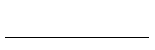 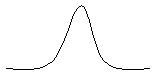 4. Разучивание песни - заклички «Весна красна»Весна-красна, на чем пришла,
На чем пришла, приехала? На кобыле вороной, с сохою, с бороной!
Жаворонки, жаворонки, катятся колесом,
Ваши дети за лесом связаны поясом!
Жаворонки, жаворонки, прилетайте к нам,
Приносите нам лета теплого, хлеба доброго!
Весна-красна, на чем пришла, приехала?
На сохе, на бороне, на пшеничном пироге!
Жаворонки, жаворонки, прилетайте из-за моря,
Принесите нам здоровья,
Кому крошку, кому ложку,
А нам целую лепешку! - выбираем запевалу (мелодия свободная и повторяется на каждую строчку), она поет первую строчку и заводит хоровод с остальными детьми, все поют закличку, ходьба -  притопами.5. Игры-  «Музыкальный ёжик» (игра на внимание, дети имитируют игру на барабане, в соответствии с ритмом хлопают в ладоши). 



 
 Прочитай, как он это описал: 
С барабаном ходит ёжик. Бум-бум-бум. 
Целый день играет ёжик: Бум-бум-бум. 
С барабаном за плечами... Бум-бум-бум. 
Ёжик в сад забрёл случайно. Бум-бум-бум. 
Очень яблоки любил он. Бум-бум-бум. 
Барабан в саду забыл он. Бум-бум-бум. 
Ночью яблоки срывались: Бум-бум-бум. 
И удары раздавались: Бум-бум-бум. 
Ой, как зайчики струхнули. Бум-бум-бума.
Глаз до зорьки не сомкнули. Бум-бум-бум. 

- «Бубен – долгий нос» (все становятся в круг, выбирают ведущего – «бубен», ему вручают бубен, идут по кругу и поют, а «бубен» ходит внутри круга играет в бубен, как только все скажут «Бубен, бубен беги за нами, бубен, бубен, хватай руками» - разбегаются, а «бубен» должен поймать одного из детей, который в последствии становится «бубном»)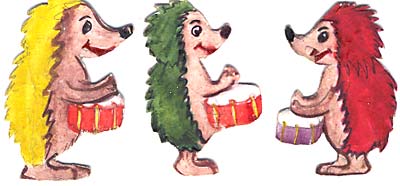 Бубен, бубен, долгий нос почём в городе овес  - три копейки с пятаком Ехал Ваня с колпаком, овса Ваня не купил, только лошадь утопилБубен бегать научил бубен, бубен беги за нами, бубен, бубен, хватай руками6. Обобщение и подведение итога занятия